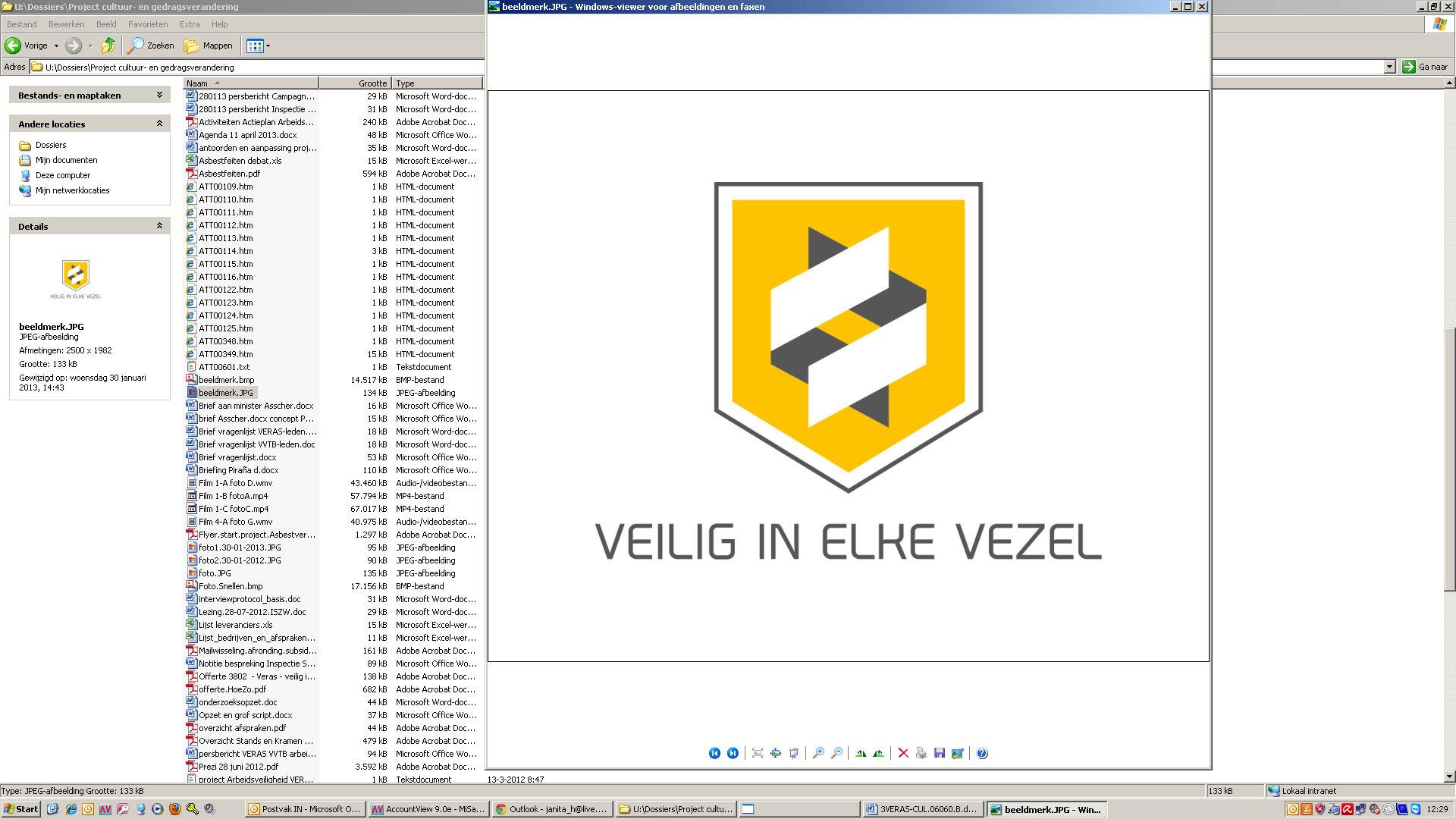 Workshop ‘Toezicht’
Casus behorend bij Onderdeel 3: Aanspreken op gedrag
Rol van de leidinggevende, Ad 30 jaarSinds een paar maanden werk je als DTA’er bij Asweg BV. Na het behalen van je certificaat ben je vol enthousiasme in deze functie gestart. In je opleiding is regelmatig stilgestaan bij het beïnvloeden van het gedrag van medewerkers, onder andere in relatie tot veiligheid.Je hebt de indruk dat je voorganger bij Asweg BV het niet zo nauw nam met veiligheid. Jij gaat dit veranderen.Zo heb je Toon uitgenodigd voor een gesprek vanwege het feit dat hij zijn veiligheidshandschoenen regelmatig niet draagt. Je hebt dit zelf afgelopen week 5 keer gezien en hem hier op aangesproken ‘in de wandelgangen’.Toon is 58 en werkt al 18 jaar bij Asweg BV. Je weet dat hij altijd een goede kracht is en dat hij erg goed in de groep ligt. Hij is zelfs min of meer de informele leider. Juist daarom vind je het belangrijk dat Toon het goede voorbeeld geeft in het dragen van zijn Persoonlijke Beschermingsmiddelen (PBM) en het naleven van de veiligheidsregels.In het gesprek wil je één en ander aan de orde stellen, erachter komen waarom Toon zijn handschoenen niet draagt en vervolgens met hem afspreken zijn gedrag te verbeteren. _________________________________________________________________________________
Na te spelen situaties:
1. Je spreekt Toon aan op het niet dragen van zijn handschoenen.
2. Je hebt Toon uitgenodigd op kantoor voor een gesprek over waarom hij zijn
    handschoenen niet draagt.Workshop ‘Toezicht’Casus behorend bij Onderdeel 3: Aanspreken op gedrag
Rol van de medewerker, Toon 58 jaarJe werkt al 18 jaar als DAV’er bij Asweg BV. Je bent altijd een goed gewaardeerde kracht geweest: een harde werker met hoge productiviteit. Door je lange diensttijd en kennis van zaken ben je min of meer uitgegroeid tot de informele leider van de groep: anderen kijken tegen je op.

Door de jaren heen is het bedrijf steeds meer aandacht gaan geven aan veiligheid. Vroeger was dat nooit zo’n issue, maar inmiddels gelden allerlei regels en moet je verschillende beschermingsmiddelen dragen. Alhoewel je het nut van al die regels niet echt inziet, vind je het wel logisch dat vooral nieuwkomers bijvoorbeeld veiligheidshandschoenen moeten dragen. Voor je zelf is dat een ander verhaal. Door je jarenlange ervaring ben je inmiddels vaardig genoeg om zonder handschoenen te werken en bovendien zitten ze irritant: heet en zweterig en je kunt minder snel werken. Bovendien: je hebt al zolang zonder gewerkt, wat maakt het nou nog uit?

Je oude leidinggevende zei er nooit wat van als je je handschoenen niet droeg. Sinds een aantal maanden heb je echter een nieuwe leidinggevende: Ad, ‘een jong broekie die net DTA’er is’. Hij heeft je al een paar keer aangesproken over het niet dragen van je handschoenen. Tot nu toe heb je gedacht: dat waait wel over. Maar inmiddels heeft Ad je uitgenodigd voor een gesprek, vermoedelijk hierover. Jij hebt een houding van Ad? Je kan me wat!_________________________________________________________________________________
Na te spelen situaties:
1. Je wordt in de productie aangesproken op het niet dragen van de handschoenen.
2. Je wordt op kantoor uitgenodigd voor een gesprek.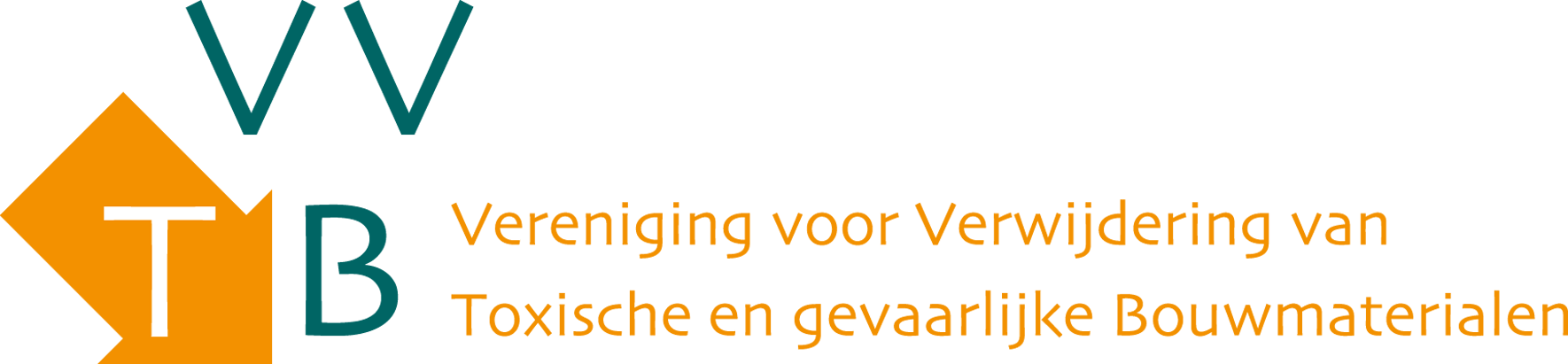 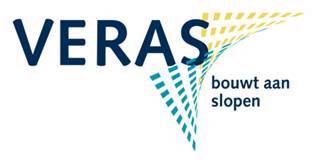 